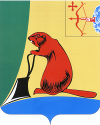 О проведении межведомственной акции «Подросток» на территории Тужинского муниципального района в 2023 годуС целью защиты прав и законных интересов несовершеннолетних, профилактики безнадзорности и предупреждения правонарушений и реализации распоряжения Правительства Кировской области от 10.06.2023
№ 183 «О проведении межведомственной акции «Подросток» на территории Кировской области в 2023 году» администрация Тужинского муниципального района ПОСТАНОВЛЯЕТ:1. Провести межведомственную акцию «Подросток» (далее — акция) на территории Тужинского района с 13 июня 2023 года по 16 октября 
2023 года.2. Утвердить план-график проведения этапов межведомственной акции «Подросток» на территории Тужинского района в 2023 году (далее – план – график) согласно приложению № 1.3. Председателю комиссии по делам несовершеннолетних и защите их прав администрации Тужинского муниципального района, директору Кировского областного государственного общеобразовательного бюджетного учреждения «Средняя школа с углубленным изучением отдельных предметов пгт Тужа» Новиковой А.В., директору Кировского областного государственного общеобразовательного бюджетного учреждения «Средняя школа с. Ныр Тужинского района» Тохтеевой Н.Г., исполняющему обязанности заместителя начальника муниципального казенного учреждения Управление образования администрации Тужинского муниципального района» Сташковой С.А., заведующему муниципального казённого учреждения «Отдел культуры, спорта и молодежной политики администрации Тужинского муниципального района» Лысановой С.Н., начальнику Тужинского отдела социального обслуживания населения Кировского областного государственного автономного учреждения социального обслуживания «Межрайонный комплексный центр социального обслуживания населения в Яранском районе» Сусловой Е.М., главному врачу Кировского областного государственного бюджетного учреждения здравоохранения «Тужинская центральная районная больница» Чешуину С.С., директору Кировского областного государственного казенного учреждения Центр занятости населения Тужинского района Суслову А.И. обеспечить участие сотрудников учреждений, подведомственных учреждений в акции в соответствии с планом - графиком, а также предоставление отчета об участии подведомственных учреждений в акции в комиссию по делам несовершеннолетних и защите их прав администрации Тужинского муниципального района Кировской области (далее – КДН и ЗП) в срок до 20 октября 2023 года согласно приложению № 2.4. Рекомендовать:4.1. Начальнику пункта полиции «Тужинский» межмуниципального отдела Министерства внутренних дел Российской Федерации «Яранский» Шулеву В.В., старшему инспектору Яранского межмуниципального филиала федерального казенного учреждения «Уголовно – исполнительная инспекция главного управления федеральной службы исполнения наказаний России по Кировской области» Носковой О.В., начальнику отдела надзорной деятельности и профилактической работы Арбажского 
и Тужинского районов Главного управления Министерства Чрезвычайных ситуаций России по Кировской области Краеву В.В. организовать участие своих сотрудников в акции в соответствии с планом – графиком, а также предоставление отчета об участии подведомственных учреждений в акции 
в КДН и ЗП в срок до 20 октября 2023 года согласно приложению № 2.4.2. Главам поселений Тужинского района:4.2.1. Организовать участие органов и учреждений системы профилактики безнадзорности и правонарушений несовершеннолетних, расположенных на территории поселений в акции в соответствии с планом – графиком, а также предоставление отчета об участии подведомственных учреждений в акции в КДН и ЗП в срок до 20 октября 2023 года согласно приложению № 2. 5. Контроль за выполнением настоящего постановления возложить на председателя КДН и ЗП Лысанову С.Н.6. Настоящее постановление вступает в силу с момента опубликования в Бюллетене муниципальных нормативных правовых актов органов местного самоуправления Тужинского муниципального района Кировской области.Глава Тужинскогомуниципального района     Л.В. Бледных